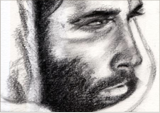 Consider Sponsorship- Check OnePLATINUM SPONSOR $1200 _______Platinum sponsorship includes 4-man team, Large Sign By Driving Range, 4-mulligans per team GOLD SPONSOR $1000 ______Gold Sponsorship includes 4-man team, Sign at Hole, 4- Mulligans per team HOLE SPONSOR $100 ______Hole Sponsorship includes a Sign at Hole. Check one and write information you would like placed on sign. Feel free to sponsor more than one Hole. 	_____Name on Sign_________________________________________________________________	_____Business Name on Sign _________________________________________________________	_____In Honor of Name on Sign_______________________________________________________	_____In Memory of Name on Sign_____________________________________________________Sponsorships can be done online at:www.encontrandomeconcristo.orgOr if paying by check, make payable to “Guatemala Mission” and mail to:Todd Martin607 Magnolia AveNew Iberia, La 70563337-519-3934